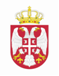 РЕПУБЛИКА СРБИЈАОПШТИНА ЋУПРИЈАОПШТИНСКО ВЕЋЕКомисија за реализацију енергетске санацијеБрој:06-43/2022-01-1Датум :28.02.2022.год.ЋупријаКомисија за реализацију енергетске санације (удаљем тексту :Комисија) образована Решењем Општинског већа  општине Ћуприја број : 06-232-5/2021-01-1 од 22.12.2021.године и члана 11. и 12. Правилника о суфинансирању енергетске санације породичних кућа путем уградње соларних панела  за производњу електричне енергије  за сопствене потребе („Сл. Гласник општине Ћуприја„ бр. 40/21), поглавља II Решења о образовању Комисије за реализацију енергетске санације  и одељка IX Јавног позива  за учешће  привредних субјеката  у спровођењу мере енергетске санације породичних кућа  путем уградње соларних панела за производњу електричне енергије за сопствене потребе на територији општине Ћуприја број: 06-11-5 /2021-01-1 од  24.01.2022.године, доноси: ПРЕЛИМИНАРНУ ЛИСТУ ПРИВРЕДНИХ  СУБЈЕКАТА  ЗА РЕАЛИЗАЦИЈУ МЕРЕ  ЕНЕРГЕТСКЕ САНАЦИЈЕIIIПривредни субекат чија је пријава одбачена од стране Комисије  за реализацију енергетске  санације, јер нису у складу са Јавним позивом  је:1.ELING INŽINJERING BG, Drustvo sa ograničenom odgovornošću za elektroinžinjering, telekomunikacije,promet i kooperaciju sa stranim i domaćim partnerima, Краљево, улица Милоша Великог  број 52-2/14 ,ПИБ 106556565, број пријаве 404-53/2022 од 01.02.2022.године .		IIIУчесници Јавног позива имају право увида у поднете пријаве и приложену документацију по утврђивању прелимарне листе  изабраних привредних субјеката , у року од три (3) дана  од дана објављивања листе.На ову листу учесници јевног позива могу изјавити приговор Комисији  у року од  осам (8) дана  од дана њеног објављивања на огласној табли  Општинске управе општине Ћуприја и званичној  интернет страници општине Ћуприја.ПРЕДСЕДНИК КОМИСИЈЕ ЗА РЕАЛИЗАЦИЈУ ЕНЕРГЕТСКЕ САНАЦИЈЕ____________________________                                                                    Жељко  Џелатовић, дип.инж. ел.1.назив привредног субјекта:„С.О.К.“ д.о.о.„С.О.К.“ д.о.о.1.број пријаве404-57/2022-01-1404-57/2022-01-11.адреса :Мирка Луковића 2, 36000 КраљевоМирка Луковића 2, 36000 Краљево1.контакт телефон :036 321654, 063 683093036 321654, 063 6830931.e-mail:sok@sokdoo.comsok@sokdoo.com1.понуђена цена са ПДВ-ом и бодови за понуђену цену639.280, 00 дин.70,001.рок важења цене и бодови за рок важења цене180 дана15,001.гаранција на инвертер и бодови за гаранцију на инвертер5 година3,001.гаранција на соларне панеле и бодови за гаранцију на соларне панеле10 година3,001.процењена производња електричне енергије(3 год.) и бодови за производњу ЕЕ18.000kWh5,001.УКУПАН БРОЈ БОДОВАУКУПАН БРОЈ БОДОВА96,002.назив привредног субјекта:„MLS EXING“ д.о.о.„MLS EXING“ д.о.о.2.број пријаве404-90/2022-01-1404-90/2022-01-12.адреса :Трстењакова 3, 11090 БеоградТрстењакова 3, 11090 Београд2.контакт телефон :011 2660120, 063 8988594011 2660120, 063 89885942.e-mail:office@mlsexing.comoffice@mlsexing.com2.понуђена цена са ПДВ-ом и бодови за понуђену цену708.000,0063,212.рок важења цене и бодови за рок важења цене190 дана15,002.гаранција на инвертер и бодови за гаранцију на инвертер6 година5,002.гаранција на соларне панеле и бодови за гаранцију на соларне панеле11 година5,002.процењена производња електричне енергије(3 год.) и бодови за производњу ЕЕ15.001 kWh5,002.УКУПАН БРОЈ БОДОВАУКУПАН БРОЈ БОДОВА93,213.назив привредног субјекта:„ФЕМАН“ д.о.о.„ФЕМАН“ д.о.о.3.број пријаве404-87/2022-01-1404-87/2022-01-13.адреса :Вихорска 1, 35000 ЈагодинаВихорска 1, 35000 Јагодина3.контакт телефон :065230175, 065 5203903065230175, 065 52039033.e-mail:dejan.krstic@feman.co.rsdejan.krstic@feman.co.rs3.понуђена цена са ПДВ-ом и бодови за понуђену цену710.744,0062,963.рок важења цене и бодови за рок важења цене150 дана12,503.гаранција на инвертер и бодови за гаранцију на инвертер10 година5,003.гаранција на соларне панеле и бодови за гаранцију на соларне панеле12 година5,003.процењена производња електричне енергије(3 год.) и бодови за производњу ЕЕ20.000kWh5,003.УКУПАН БРОЈ БОДОВАУКУПАН БРОЈ БОДОВА90,464.назив привредног субјекта:„GREEN WATT INNOVATIONS“ д.о.о.„GREEN WATT INNOVATIONS“ д.о.о.4.број пријаве404-89/2022-01-1404-89/2022-01-14.адреса :Подујевска 20,  11050 БеоградПодујевска 20,  11050 Београд4.контакт телефон :011 4435530, 060 4045999011 4435530, 060 40459994.e-mail:info@greenwatt.rsinfo@greenwatt.rs4.понуђена цена са ПДВ-ом и бодови за понуђену цену734.050,0060,964.рок важења цене и бодови за рок важења цене130дана10,834.гаранција на инвертер и бодови за гаранцију на инвертер5година3,004.гаранција на соларне панеле и бодови за гаранцију на соларне панеле12 година5,004.процењена производња електричне енергије(3 год.) и бодови за производњу ЕЕ23.400 kWh5,004.УКУПАН БРОЈ БОДОВАУКУПАН БРОЈ БОДОВА84,795.назив привредног субјекта:„ЗТР за производњу соларне опреме“ „ЗТР за производњу соларне опреме“ 5.број пријаве404-66/2022-01-1404-66/2022-01-15.адреса :Жике Ваљаревић3,36210 ВрњачкаБањаЖике Ваљаревић3,36210 ВрњачкаБања5.контакт телефон :065 6344545065 63445455.e-mail:dtodor32@gmail.comdtodor32@gmail.com5.понуђена цена са ПДВ-ом и бодови за понуђену цену738.000,0060,645.рок важења цене и бодови за рок важења цене130 дана10,835.гаранција на инвертер и бодови за гаранцију на инвертер5 година3,005.гаранција на соларне панеле и бодови за гаранцију на соларне панеле20година5,005.процењена производња електричне енергије(3 год.) и бодови за производњу ЕЕ21.000kWh5,005.УКУПАН БРОЈ БОДОВАУКУПАН БРОЈ БОДОВА84,476.назив привредног субјекта:„МАРАТОН“д.о.о.„МАРАТОН“д.о.о.6.Број пријаве404-71/2022-01-1404-71/2022-01-16.адреса :ЛолеРибара 36,  35230 ЋупријаЛолеРибара 36,  35230 Ћуприја6.Контакт телефон :035 8476304 , 064 1343525035 8476304 , 064 13435256.e-mail:maraton91@hotmail.rsmaraton91@hotmail.rs6.понуђена цена са ПДВ-ом и бодови за понуђену цену840.000,0053,276.рок важења цене и бодови за рок важења цене180дана15,006.гаранција на инвертер и бодови за гаранцију на инвертер5 годинаи 1 месец5,006.гаранција на соларне панеле и бодови за гаранцију на соларне панеле10 година и 1 месец5,006.процењена производња електричне енергије(3 год.) и бодови за производњу ЕЕ20.100 kWh5,006.УКУПАН БРОЈ БОДОВАУКУПАН БРОЈ БОДОВА83,277.назив привредног субјекта:„ENERGY NET SERVICES“ДОО„ENERGY NET SERVICES“ДОО7.број  пријаве404-56/2022-01-1404-56/2022-01-17.адреса :Партизанска 160,  21241 КаћПартизанска 160,  21241 Каћ7.Контакт телефон :021 6861000 , 066280063021 6861000 , 0662800637.e-mail:servis@energynet.rsservis@energynet.rs7.понуђена ценаса ПДВ-ом и бодови за понуђену цену840.000,0053,277.рок важења цене и бодови за рок важења цене180 дана15,007.гаранција на инвертер и бодови за гаранцију на инвертер10 година5,007.гаранција на соларне панеле и бодови за гаранцију на соларне панеле10 година3,007.процењена производња електричне енергије(3 год.) и бодови за производњу ЕЕ20.000 kWh5,007.УКУПАН БРОЈ БОДОВАУКУПАН БРОЈ БОДОВА81,278.назив привредног субјекта:„РС ИНЖЕЊЕРИНГ“д.о.о.„РС ИНЖЕЊЕРИНГ“д.о.о.8.број пријаве404-55/2022-01-1404-55/2022-01-18.адреса :Кнеза Милоша 205,  35230 ЋупријаКнеза Милоша 205,  35230 Ћуприја8.контакт телефон :035 8474795 , 063 608829035 8474795 , 063 6088298.e-mail:rsinzenjering.cuprija@gmail.comrsinzenjering.cuprija@gmail.com8.понуђена цена са ПДВ-ом и бодови за понуђену цену835.000,0053,598.рок важења цене и бодови за рок важења цене150 дана12,508.гаранција  на инвертер и бодови за гаранцију  на инвертер6 година5,008.гаранција на соларне панеле и бодови за гаранцију на соларне панеле11 година5,008.процењена производња електричне енергије(3 год.) и бодови за производњу ЕЕ17.000 kWh5,008.УКУПАН БРОЈ БОДОВАУКУПАН БРОЈ БОДОВА81,099.назив привредног субјекта:„GREEN WORLD PHOTOVOLTAIK “д.о.о.„GREEN WORLD PHOTOVOLTAIK “д.о.о.9.број пријаве404-78/2022-01-1404-78/2022-01-19.адреса :19. Октобра 68, 34000 Крагујевац19. Октобра 68, 34000 Крагујевац9.контакт телефон :063 8868404063 88684049.e-mail:info@greenworld-pv.cominfo@greenworld-pv.com9.понуђена цена са ПДВ-ом и бодови за понуђену цену824.820,0054,259.рок важења цене и бодови за рок важења цене130 дана10,839.гаранција на инвертер и бодови за гаранцију на инвертер10 година5,009.гаранција на соларне панеле и бодови за гаранцију на соларне панеле25 година5,009.процењена производња електричне енергије(3 год.) и бодови за производњу ЕЕ20.500kWh5,009.УКУПАН БРОЈ БОДОВАУКУПАН БРОЈ БОДОВА80,0810.назив привредног субјекта:VESANETVESANET10.број пријаве404-88/2022-01-1404-88/2022-01-110.адреса :Петра Добрњца 106, 12300 Петровац на МлавиПетра Добрњца 106, 12300 Петровац на Млави10.Контакт телефон :063 477158063 47715810.e-mail:vesanet2016@gmail.comvesanet2016@gmail.com10.понуђена цена са ПДВ-ом и бодови за понуђену цену830.000,0053,9210.рок важења цене и бодови за рок важења цене130 дана10,8310.гаранција на инвертер и бодови за гаранцију на инвертер6 година5,0010.гаранција на соларне панеле и бодови за гаранцију на соларне панеле11 година5,0010.процењена производња електричне енергије(3 год.) и бодови за производњу ЕЕ16.000 kWh5,0010.УКУПАН БРОЈ БОДОВАУКУПАН БРОЈ БОДОВА79,7511.назив привредног субјекта:„ТЕЛЕФОН ИНЖЕЊЕРИНГ“ д.о.о.„ТЕЛЕФОН ИНЖЕЊЕРИНГ“ д.о.о.11.број пријаве404-54/2022-01-1404-54/2022-01-111.адреса :Угриновачки пут 22  део 52, 11283 ЗемунУгриновачки пут 22  део 52, 11283 Земун11.контакт телефон :011 3169599, 062 296280011 3169599, 062 29628011.e-mail:office@telefon-inzenjering.co.rsoffice@telefon-inzenjering.co.rs11.понуђена цена са ПДВ-ом и бодови за понуђену цену817.243,0054,7611.рок важења цене и бодови за рок важења цене120 дана10,0011.гаранција на инвертер и бодови за гаранцију на инвертер5 година3,0011.гаранција на соларне панеле и бодови за гаранцију на соларне панеле10 година и 1 месец5,0011.процењена производња електричне енергије(3 год.) и бодови за производњу ЕЕ20.000 kWh5,0011.УКУПАН БРОЈ БОДОВАУКУПАН БРОЈ БОДОВА77,7612.назив привредног субјекта:„ЕЛЕКТРОВИЗИЈА“ д.о.о.„ЕЛЕКТРОВИЗИЈА“ д.о.о.12.број пријаве404-76/2022-01-1404-76/2022-01-112.адреса :Даничићева 97, 34000 КрагујевацДаничићева 97, 34000 Крагујевац12.контакт телефон :034 356784, 065 9655043034 356784, 065 965504312.e-mail:elektrovizija@gmail.comelektrovizija@gmail.com12.понуђена цена са ПДВ-ом и бодови за понуђену цену810.000, 0055,2512.рок важења цене и бодови за рок важења цене120 дана10,0012.гаранција на инвертер и бодови за гаранцију на инвертер5 година3,0012.гаранција на соларне панеле и бодови за гаранцију на соларне панеле10 година3,0012.процењена производња електричне енергије(3 год.) и бодови за производњу ЕЕ22.000 kWh5,0012.УКУПАН БРОЈ БОДОВАУКУПАН БРОЈ БОДОВА76,2513.назив привредног субјекта:„GREEN ENERGY SAVE GROUP“ д.о.о.„GREEN ENERGY SAVE GROUP“ д.о.о.13.број пријаве404-49/2022-01-1404-49/2022-01-113.адреса :Ћирила и Методија 102, 21000 Нови СадЋирила и Методија 102, 21000 Нови Сад13.контакт телефон :021 6365565, 063 507207021 6365565, 063 50720713.e-mail:office@gesg.rsoffice@gesg.rs13.понуђена цена са ПДВ-ом и бодови за понуђену цену885.800, 0050,5213.рок важења цене и бодови за рок важења цене125 дана10,4213.гаранција на инвертер и бодови за гаранцију на инвертер6 година5,0013.гаранцијанасоларнепанеле и бодовизагаранцијунасоларнепанеле12 година5,0013.процењенапроизводњаелектричнеенергије(3 год.) и бодовизапроизводњу ЕЕ19.000 kWh5,0013.УКУПАН БРОЈ БОДОВАУКУПАН БРОЈ БОДОВА75,9414.назив привредног субјекта:„SMART INSTAL“ пр.„SMART INSTAL“ пр.14.број пријаве404-79/2022-01-1404-79/2022-01-114.адреса :Добричево бб , 35230 ЋупријаДобричево бб , 35230 Ћуприја14.контакт телефон :069 1933011069 193301114.e-mail:smartinstalplus@gmail.comsmartinstalplus@gmail.com14.понуђена цена са ПДВ-ом и бодови за понуђену цену1.061.000,0042,1814.рок важења цене и бодови за рок важења цене181 дан15,0014.гаранција на инвертер и бодови за гаранцију на инвертер5,5 година5,0014.гаранција на соларне панеле и бодови за гаранцију на соларне панеле10,5 година5,0014.процењена производња електричне енергије(3 год.) и бодови за производњу ЕЕ18.000 kWh5,0014.УКУПАН БРОЈ БОДОВАУКУПАН БРОЈ БОДОВА72,1815.назив привредног субјекта:„РД СОЛАР СИСТЕМ“ д.о.о.„РД СОЛАР СИСТЕМ“ д.о.о.15.број пријаве404-77/2022-01-1404-77/2022-01-115.адреса :Солунска 21а, 34000 КрагујевацСолунска 21а, 34000 Крагујевац15.контакт телефон :034 326529, 069 658510034 326529, 069 65851015.e-mail:office@rdsolar.rsoffice@rdsolar.rs15.понуђена цена са ПДВ-ом и бодови за понуђену цену1.051.000,0042,5815.рок важења цене и бодови за рок важења цене120 данa10,0015.гаранција на инвертер и бодови за гаранцију на инвертер5 година и 1 месец5,0015.гаранција на соларне панеле и бодови за гаранцију на соларне панеле15 година5,0015.процењена производња електричне енергије(3 год.) и бодови за производњу ЕЕ16.000 kWh5,0015.УКУПАН БРОЈ БОДОВАУКУПАН БРОЈ БОДОВА67,5816.назив привредног субјекта:„ROAMING NETWORKS“ DOO„ROAMING NETWORKS“ DOO16.број пријаве404-62/2022-01-1404-62/2022-01-116.адреса :Облаковска 51, 11000 БеоградОблаковска 51, 11000 Београд16.контакт телефон :0117854747011785474716.e-mail:office@roamingnetworks.rsoffice@roamingnetworks.rs16.понуђена цена са ПДВ-ом и бодови за понуђену цену1.058.040,0042,2916.рок важења цене и бодови за рок важења цене120 данa10,0016.гаранција на инвертер и бодови за гаранцију на инвертер10 година5,0016.гаранција на соларне панеле и бодови за гаранцију на соларне панеле12година5,0016.процењена производња електричне енергије(3 год.) и бодови за производњу ЕЕ21.000 kWh5,0016.УКУПАН БРОЈ БОДОВАУКУПАН БРОЈ БОДОВА67,29